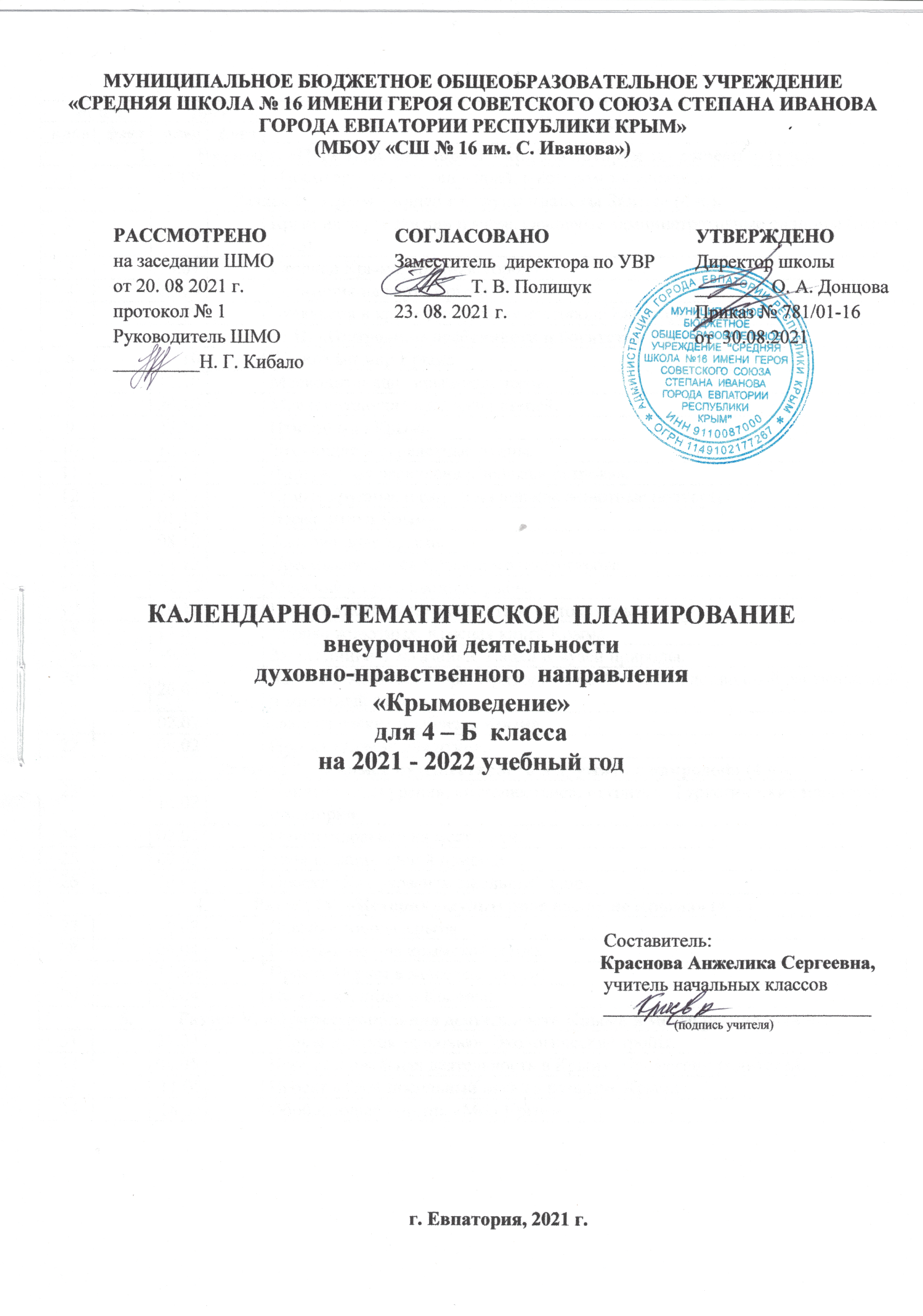 № п/п№ п/пДатаДатаТема урокапланфактпланфактТема урокаВведение. «Посмотри, как хорош – край, в котором ты живёшь!» (1 ч.).Введение. «Посмотри, как хорош – край, в котором ты живёшь!» (1 ч.).Введение. «Посмотри, как хорош – край, в котором ты живёшь!» (1 ч.).Введение. «Посмотри, как хорош – край, в котором ты живёшь!» (1 ч.).Введение. «Посмотри, как хорош – край, в котором ты живёшь!» (1 ч.).101.09«Посмотри, как хорош – край, в котором ты живёшь!»Раздел I. «Крым – орден на груди планеты Земля» (4 ч.).Раздел I. «Крым – орден на груди планеты Земля» (4 ч.).Раздел I. «Крым – орден на груди планеты Земля» (4 ч.).Раздел I. «Крым – орден на груди планеты Земля» (4 ч.).Раздел I. «Крым – орден на груди планеты Земля» (4 ч.).208.09Крым на карте России и мира. Основные административные единицы (город, село).315.09Столица Крыма, крупные города.422.09Евпатория на карте Крыма.529.09Экскурсия в краеведческий музей города Евпатории.Раздел II. «Природные особенности и богатства Крыма» (17 ч.).Раздел II. «Природные особенности и богатства Крыма» (17 ч.).Раздел II. «Природные особенности и богатства Крыма» (17 ч.).Раздел II. «Природные особенности и богатства Крыма» (17 ч.).Раздел II. «Природные особенности и богатства Крыма» (17 ч.).606.10Животный мир Крыма.713.10Млекопитающие крымских лесов.820.10Млекопитающие крымских степей.927.10Птичий мир Крыма.1010.11Зимующие и перелётные птицы.1117.11Виртуальная экскурсия «Лебяжьи острова».1224.11Самые крупные и самые маленькие животные полуострова.1301.12Насекомые в Крыму.1408.12Земноводные Крыма.1515.12Пресмыкающиеся Крымского полуострова.1622.12Морские и пресноводные рыбы.1729.12Проект «Животные в объективе фотокамеры».1812.01Охрана животных. Красная книга Крыма.1919.01Заповедники и заказники. Парки и музеи природы.2026.01Чёрное и Азовское моря. Природные особенности, подводный растительный и животный мир.2102.02Экологические проблемы Крыма.2209.02Проект «Домик для птиц».Раздел III. «Учимся путешествовать и дружить с природой» (4 ч.).Раздел III. «Учимся путешествовать и дружить с природой» (4 ч.).Раздел III. «Учимся путешествовать и дружить с природой» (4 ч.).Раздел III. «Учимся путешествовать и дружить с природой» (4 ч.).Раздел III. «Учимся путешествовать и дружить с природой» (4 ч.).2316.02Понятия «экскурсия», «путешествие», «туризм». Туристические маршруты Евпатории.2402.03Ориентирование на местности.2509.03Твоя помощь живой природе.2616.03Проект «Как украсить школьный двор».Раздел IV. «Историко-культурное наследие Крыма» (4 ч.).Раздел IV. «Историко-культурное наследие Крыма» (4 ч.).Раздел IV. «Историко-культурное наследие Крыма» (4 ч.).Раздел IV. «Историко-культурное наследие Крыма» (4 ч.).Раздел IV. «Историко-культурное наследие Крыма» (4 ч.).2730.03Древние города Крыма.2806.04Города-герои на крымской земле.2913.04Проект «Крым в моих рисунках».3020.04Проект «Я пишу о Крыме».Раздел V. «Профессиональная деятельность Крыма и моего региона» (4 ч.).Раздел V. «Профессиональная деятельность Крыма и моего региона» (4 ч.).Раздел V. «Профессиональная деятельность Крыма и моего региона» (4 ч.).Раздел V. «Профессиональная деятельность Крыма и моего региона» (4 ч.).Раздел V. «Профессиональная деятельность Крыма и моего региона» (4 ч.).3127.04«Крым кузница здоровья». Экологические тропы.3204.05Профессиональная деятельность в Крыму. Профессии родителей. 3311.05Проект «Твой посильный вклад в развитие Крыма».3418.05Обобщающее занятие «Мой Крым».